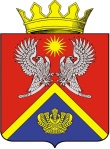 АДМИНИСТРАЦИЯ СУРОВИКИНСКОГО МУНИЦИПАЛЬНОГО РАЙОНА ВОЛГОГРАДСКОЙ ОБЛАСТИПОСТАНОВЛЕНИЕот 15.01.2021                                   № 5Об утверждении Положения о порядке установления причин нарушения законодательства о градостроительной деятельности на территории Суровикинского муниципального района Волгоградской областиВ целях реализации ст. 62 Градостроительного кодекса Российской Федерации, руководствуясь Уставом Суровикинского муниципального района Волгоградской области, постановляю:1. Утвердить прилагаемое Положение о порядке установления причин нарушения законодательства о градостроительной деятельности на территории Суровикинского муниципального района Волгоградской области.2. Настоящее постановление вступает в силу после его обнародования путем размещения на информационном стенде в здании администрации Суровикинского муниципального района Волгоградской области, расположенном по адресу: Волгоградская область, г. Суровикино, ул. Ленина, д. 64.3. Контроль за исполнением настоящего постановления возложить на заместителя главы Суровикинского муниципального района по экономике и инвестиционной политике, начальника отдела по экономике и инвестиционной политике Гегину Т.А.Глава Суровикинскогомуниципального района                                                         И.В. Дмитриев